Semblanza Curricular  García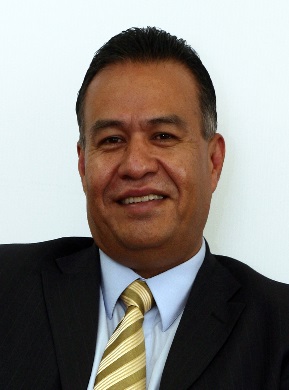 